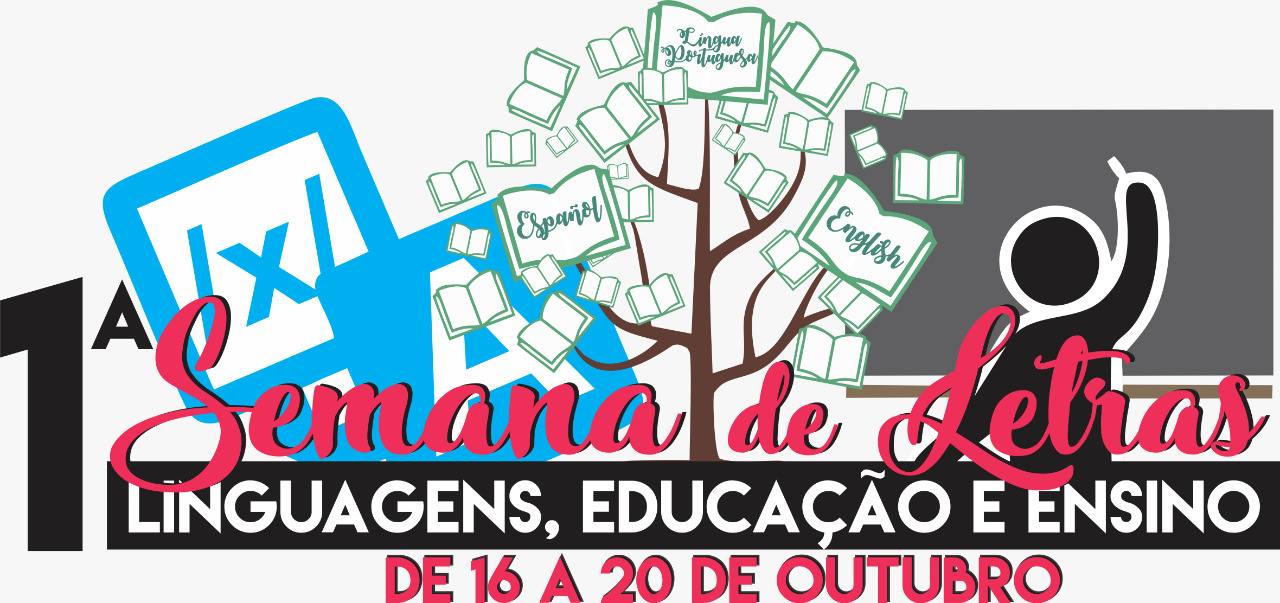 ANEXO 01 – MODELO DO ARTIGO CIENTÍFICOTÍTULO DO TRABALHOSOBRENOME, Prenome SOBRENOME, Prenome		SOBRENOME, PrenomeRESUMOO resumo deverá ser digitado no Word para Windows, em fonte Times New Roman, tamanho 12, espaço simples, alinhamento justificado, devendo, obrigatoriamente, seguir as normas da ABNT, conter no mínimo de 250 palavras e no máximo 350 palavras. O título deve estar em maiúsculo/negrito centralizado. O resumo deve apresentar descrição breve do trabalho, a identificação dos objetivos, bases teóricas, metodologia, prévia sobre os resultados e contribuição da pesquisa.  Palavras-chave: três a cinco palavras-chave seguidas de ponto.INTRODUÇÃODESENVOLVIMENTOCONCLUSÃOREFERÊNCIASEnviar para o e-mail: semanadeletraspetrolina@gmail.com